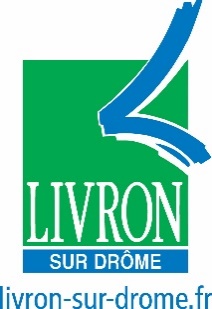 FICHE DE RENSEIGNEMENTS(Toutes les rubriques doivent être impérativement complétées)Pensez à déclarer toutes modifications statuaires ou de composition de dirigeants à la préfecture et nous adresser une copie de la déclaration et du récépisséPour les associations loi 1901, la demande d’immatriculation doit être effectuée via le compte assoCompléter si l’association :Dispose d’agrément(s) administratif(s) :est reconnue d’utilité publique :Les informations recueillies sur ce formulaire sont collectées par la ville de Livron pour le suivi des associations. Elles sont destinées aux services administratifs pour l’obtention de subventions, l’organisation de manifestations et la communication générale.  J’autorise que la liste de contact (Président) soit communicable sur le site internet, le bulletin municipal et à toutes personnes qui en feraient la demande.Conformément au Règlement Général de la Protection des Données en vigueur depuis le 25 mai 2018, vous pouvez demander à exercer vos droits d’accès, d’opposition, de modification, de rectification et d’effacement de vos données personnelles en contactant la ville de Livron.ASSOCIATION :ASSOCIATION :ASSOCIATION :Sigle :Sigle :Adresse du siège social :Adresse du siège social :Adresse du siège social :Adresse administrative :Adresse administrative :Adresse administrative :Téléphone :Téléphone :E-mail :@@@@Association déclarée à la Préfecture / Sous-Préfecture du département de :Association déclarée à la Préfecture / Sous-Préfecture du département de :Association déclarée à la Préfecture / Sous-Préfecture du département de :Association déclarée à la Préfecture / Sous-Préfecture du département de :Association déclarée à la Préfecture / Sous-Préfecture du département de :Association déclarée à la Préfecture / Sous-Préfecture du département de :Association déclarée à la Préfecture / Sous-Préfecture du département de :Le :N° RNA :WWWWN ° SIRET (obligatoire pour toute association subventionnée) :N ° SIRET (obligatoire pour toute association subventionnée) :N ° SIRET (obligatoire pour toute association subventionnée) :N ° SIRET (obligatoire pour toute association subventionnée) :N ° SIRET (obligatoire pour toute association subventionnée) :Type d’agrémentN°délivré parLeDate de publication au Journal Officiel :CONSTITUTION DU BUREAUCONSTITUTION DU BUREAUCONSTITUTION DU BUREAUDate Assemblée Générale :Date Assemblée Générale :Date Assemblée Générale :Date Assemblée Générale :Date Assemblée Générale :FonctionNom PrénomNom PrénomNom PrénomTéléphoneTéléphoneCourrielCourrielCourrielPrésident(e)Vice-Président(e)Trésorier(e)Trésorier(e) adjSecrétaireSecrétaire adjMEMBRES DU CONSEIL D’ADMINISTRATION :MEMBRES DU CONSEIL D’ADMINISTRATION :MEMBRES DU CONSEIL D’ADMINISTRATION :MEMBRES DU CONSEIL D’ADMINISTRATION :MEMBRES DU CONSEIL D’ADMINISTRATION :MEMBRES DU CONSEIL D’ADMINISTRATION :MEMBRES DU CONSEIL D’ADMINISTRATION :MEMBRES DU CONSEIL D’ADMINISTRATION :MEMBRES DU CONSEIL D’ADMINISTRATION :NomNomPrénomPrénomPrénomNomNomPrénomPrénomDate :Signature Président(e) :